【臺北市教師研習課程資訊】臺北市學校教育產業工會107學年度高級中等以下學校教師進修研習【服務對象】（一）臺北市政府各高級中等以下學校(含幼兒園)教師及本會會員進修研習。（二）學校教師社群、校教師會、本會支會、學年或學科教師專業對話。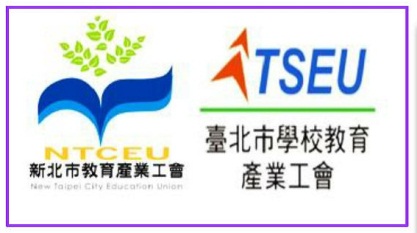 【報名方式】
  傳真報名：報名資料傳真至02-2311-5199。            傳真後請再電話確認。電子郵箱 :  jamestantaipei@gmail.com【費用說明】  免費，含講義。【洽詢專線】
  專線號碼：02 –2311-2989　　  傳真號碼：02 - 2311-5199　臺北市教師成長研習課程報名表編號課程名稱課程名稱時數課程內容簡介01教師權益退撫基金監管會與退休金改革後重要法條對教師的影響及教師該如何規劃未來(教師理財)302教師權益老師被投訴該如何自保?3教師對學生管教應有的認識與措施。當教師被投訴時該如何自保？有哪些救濟管道?03班級經營親師溝通與班級經營3由第一線資深優秀教師，親授親師溝通與班級經營的各種眉角。04課綱108課綱核心素養的定義與內涵3108課綱定義與內涵，發展與對應。05幼兒教育幼兒學習區教學3幼兒學習區的教學策略。06幼兒教育幼兒木工學習3幼兒木工學習的教學策略。07視覺禪繞畫 (Zentangle)(專注、定心)3禪繞畫能讓人平靜且安定內心的繪畫治療方式。08綜合學生營隊規劃與教學3學生營隊規劃與教學注意事項。09國語文如何指導多語文競賽作文3多語文競賽作文的指導竅門。10國語文如何指導多語文競賽朗讀、演講3多語文競賽朗讀、演講的指導竅門。11家政教育創意可愛小點心!3點心創意大師入校園。12家政教育咖啡文化與品嘗3品嘗咖啡、了解咖啡、認識世界。13食農食農教育與教學3食農教育如何融入教學活動14原民原住民野菜文化與生活3原住民野外求生之野菜文化。15英語108課綱英語教學的核心素養3英語教學與108課綱核心素養的激盪。16數學玩出數學腦~以桌遊作為引發數學學習興趣的媒介3透過實體的桌上辦戲讓學生互動並接觸不同質性的教具、玩具，引入教學提升學習興趣。17輔導教學特教教材/遊戲法則~遊戲力量大， 以桌遊融入教材編輯3遊戲力量大， 以桌遊融入教材編輯輔助學生學習動力與持續性。18理財親子理財(家長會配合假日實施)3親子理財教育如何融入生活教育19理財人不理財、財不理你
教師如何做資產配置3如何利用『複利＋時間』做好資產配置許自己有尊嚴舒適的老年生活。20家庭家庭教育與生命樹(1)3了解不同家庭的幸福與挑戰21性平教育性別平等教育落實在中小學，面對學生，老師該教什麼？3聯合國CEDAW公約（消除對婦女一切形式歧視公約）與性平教育的重點。22童軍童軍活動融入戶外教學3童軍活動融入戶外教學如何規劃、如何帶領。23自然生活中的魔術科學3啟發學生對科學求知的興趣， 引導養成邏輯思考及探究的習慣。24成人教育「創造熟齡人生的幸福感-工作、居住、人際關係」、「第三人生自己設計」、「熟年怎樣活？」3及早規劃全人、自主的熟齡優雅生涯，打造友善生活環境、美好的生活經驗。學校名稱：申請單位申請聯絡人：連絡電話上課時間：     年     月     日     自       時  ~           時止     年     月     日     自       時  ~           時止     年     月     日     自       時  ~           時止研習人數：課程編號上課地點：備註上課時間：年     月     日     自       時  ~           時止年     月     日     自       時  ~           時止年     月     日     自       時  ~           時止研習人數：課程編號上課地點：備註備註：依教師需求提出研習課程，傳真或是電郵後，再連繫入校研習時間、師資及個別需求。